ПОЛИЦИЯ ПРЕДУПРЕЖДАЕТНЕ ОСТАВЛЯЙТЕ ВЕЛОСИПЕДЫ И ДЕТСКИЕ КОЛЯСКИ 
В ПОДЪЕЗДАХ ДОМОВ!В ПОСЛЕДНЕЕ ВРЕМЯ ОСНОВНЫМ ПРЕДМЕТОВ ПРЕСТУПНОГО ПОСЯГАТЕЛЬСТВА СТАНОВЯТСЯ ВЕЛОСИПЕДЫ И КОЛЯСКИ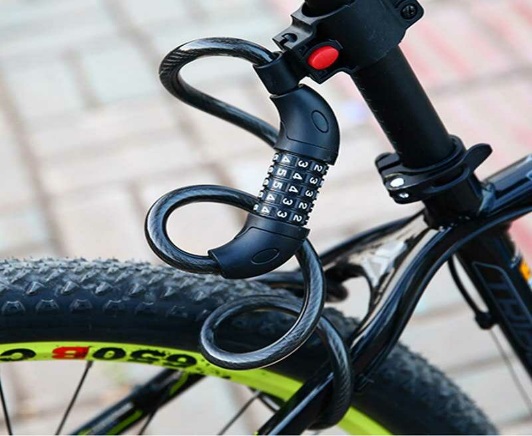 Не оставляйте велосипеды и детские коляски в подъездах, около своих домов на ночь, даже если у вас имеется специальное запирающее устройство, оно не обеспечивает 100% сохранность вашего имущества.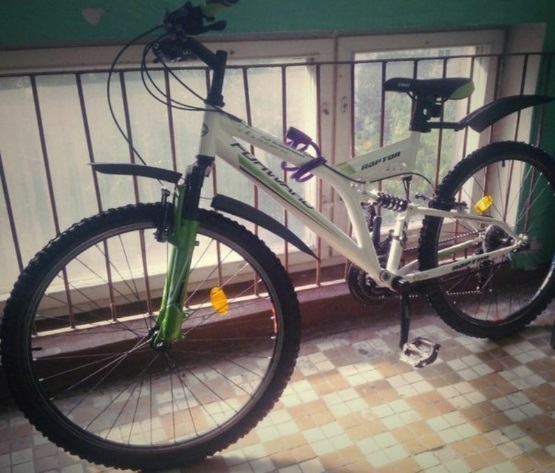 По возможности не оставляйте без присмотра велосипеды и детские коляски, даже если отлучаетесь ненадолго.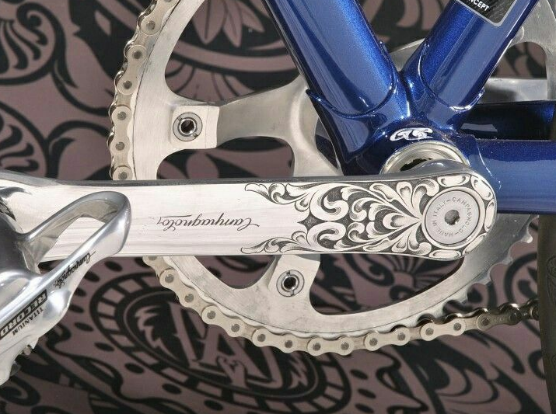 Сделайте гравировку на деталях колесах, раме, либо на скрытых деталях велосипеда и детской коляски, для дальнейшего опознания.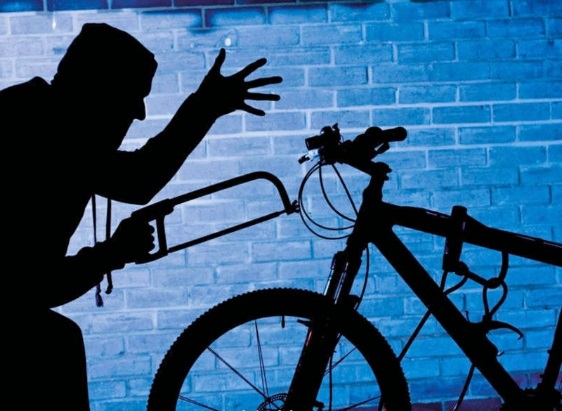 Если вы стали свидетелем преступления, или знаете о готовящемся преступлении, немедленно звоните в полицию: 
02 (102 – с мобильного).